В связи с кадровыми изменениямиадминистрация ПОСТАНОВЛЯЕТ:	1. Внести в постановление администрации от 27 октября 2015 года № 1224 «О создании комиссии по рассмотрению материалов о присвоении (подтверждении) спортивных разрядов, квалификационных категорий спортивных судей» следующие изменения:	1.1. В приложении 1 к постановлению: Исключить из состава комиссии по рассмотрению материалов о присвоению (подтверждению) спортивных разрядов, квалификационных категорий спортивных судей Маточкину В.Г. – заведующего отделом по физкультуре и спорту администрации МР «Печора».	1.2. Включить в состав комиссии по рассмотрению материалов о присвоению (подтверждению) спортивных разрядов, квалификационных категорий спортивных судей Пшеничко М.С. – заведующего отделом по физкультуре и спорту.	2. Настоящее постановление вступает в силу с момента подписания и подлежит размещению на официальном сайте администрации МР «Печора».	3. Контроль за исполнением постановления возложить на заместителя главы администрации И.А. Шахову.Глава администрации                                                                                  А.М. СоснораАДМИНИСТРАЦИЯ МУНИЦИПАЛЬНОГО РАЙОНА «ПЕЧОРА»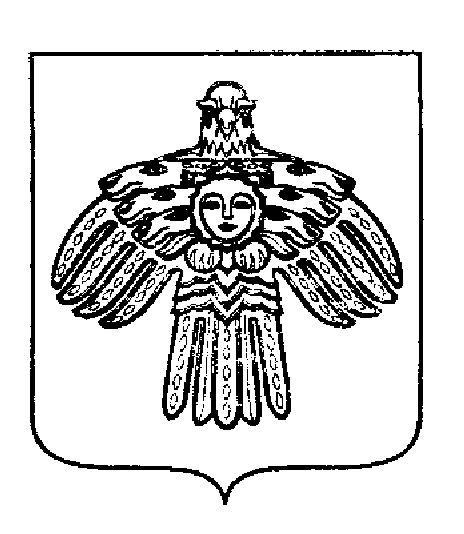 «ПЕЧОРА»  МУНИЦИПАЛЬНÖЙ  РАЙÖНСААДМИНИСТРАЦИЯ ПОСТАНОВЛЕНИЕТШÖКТÖМПОСТАНОВЛЕНИЕТШÖКТÖМПОСТАНОВЛЕНИЕТШÖКТÖМ« 30  » августа 2016 г.г. Печора,  Республика Коми                 № 878 О внесении изменений в постановление администрации МР «Печора» от 27.10. 2015 года № 1224 